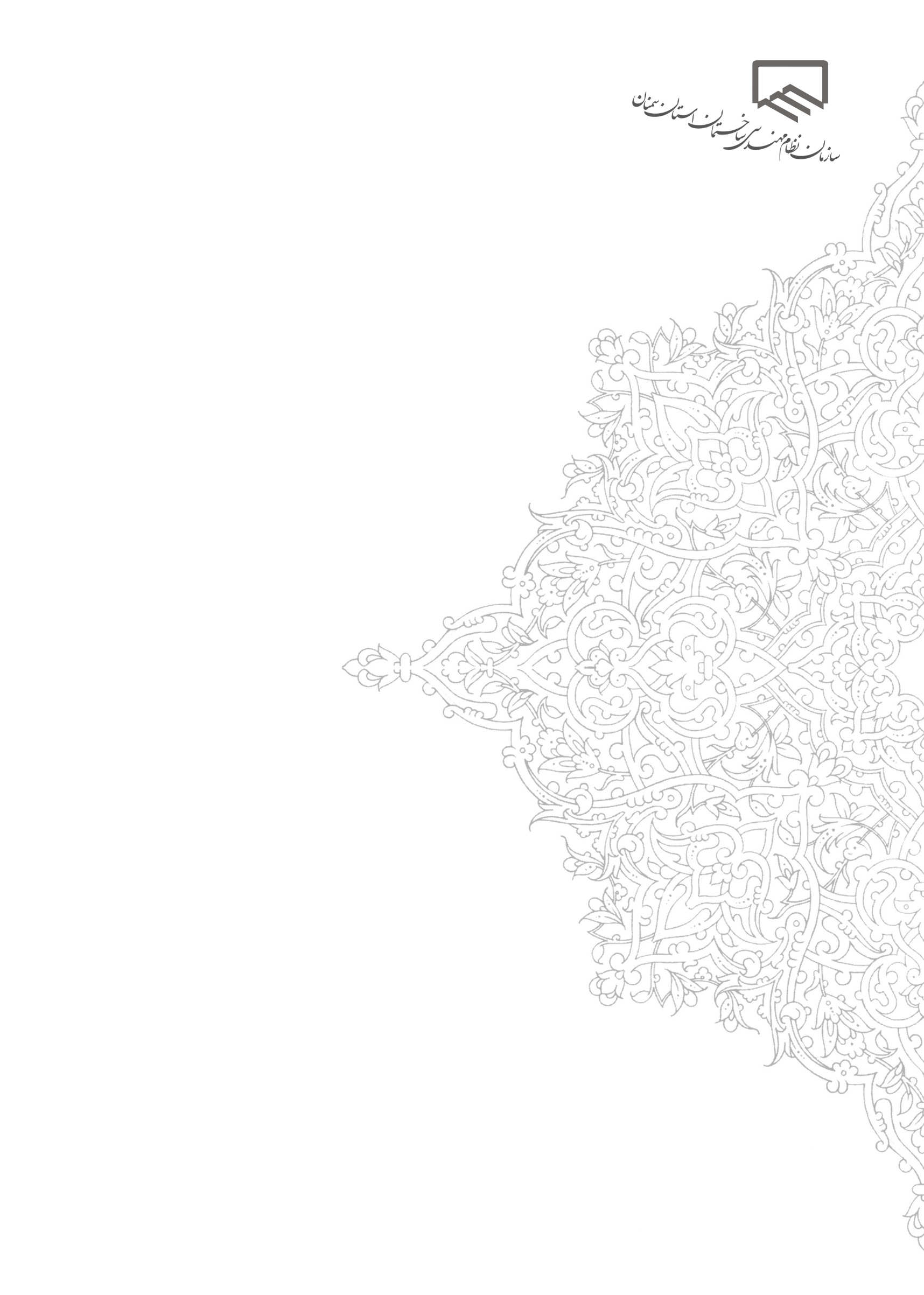 تهیه کننده :معاون فنی و اجرایی سازمان نظام استان، مسئول دفتر نمایندگی شهرستان سمنان کارشناس بهبود سیستم ها و فرآیندهاتایید کننده :رئیس سازمانتصویب کننده :هیأت مدیرهکپی ،تکثیروتغییرسندفقط با هماهنگی واحد بهبود سیستم ها و فرایند ها مجاز می باشد .در موارد استناد توجه شود آخرین بازنگری دارای اعتبار می باشد .کپی ،تکثیروتغییرسندفقط با هماهنگی واحد بهبود سیستم ها و فرایند ها مجاز می باشد .در موارد استناد توجه شود آخرین بازنگری دارای اعتبار می باشد .وضعیت کنترل سندسازمان نظام مهندسی ساختمان استان سمنان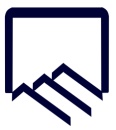 عنوان سند : دستورالعمل نحوه انصراف مهندسان ناظر عنوان سند : دستورالعمل نحوه انصراف مهندسان ناظر عنوان سند : دستورالعمل نحوه انصراف مهندسان ناظر تاریخ تدوین : 15/1/1392صفحه    2  از 2کد سند: TGW06/1/98.11کد سند: TGW06/1/98.11کد سند: TGW06/1/98.11آخرین بازنگری : 5/11/1398هدف :تدوین روند انجام کار و تبیین تعاملات کاری بین سازمان‌های مرتبط با این رویه.بهبود شرایط و فرآیندهای انجام کار و انجام بهینه وظایف در سازمان.بهبود فرآیندهای ارائه خدمات مهندسی در سطح جامعه.بهبودکیفیت، کاهش اتلاف زمان و هزینه، حذف دوباره‌کاری‌ها و صرفه‌جویی در منابع سازمان.تعاریف :    2-1         سازمان : سازمان نظام مهندسی ساختمان استان سمنان .   2-2          برگ سبز : برگ تعهد مهندسان طراح و ناظر در کلیه رشته‌های ساختمانی .مراجع:      قانون نظام مهندسی و کنترل ساختمان .      مبحث دوم مقررات ملی ساختمان (نظامات اداری).روش کار :4-1  مراجعه متقاضی (کارفرما یا مهندس ناظر) به دفاتر نمایندگی سازمان نظام مهندسی ساختمان استان سمنان. 4-2  درخواست کتبی کارفرما مبنی بر تغییر مهندس ناظر پروژه طی فرم TGF22 (در صورتی که مهندس ناظر، درخواست‌کننده  انصراف باشد از همین فرم استفاده می شود).4-3  ارائه مدارک مورد نیاز (اصل سند مالکیت یا برگ واگذاری برای احراز هویت مالک و پلاک ثبتی، اصل و تصویر پروانه ساختمانی، اصل و تصویر وکالتنامه وکیل مالک، گزارش بازدید روز مهندس ناظر که ممهور به مهر ثبت دبیرخانه و شماره و تاریخ جهت استعلام بعدی باشد).4-4  معرفی مهندس ناظر جدید توسط سازمان. 4-5  ارائه گزارش بازدید فصل مشترک نظارت توسط مهندس ناظر جدید و قدیم که ممهور به مهر ثبت دبیرخانه شهرداری و شماره و تاریخ باشد.4-6  تکمیل فرم  TGF23 جهت ثبت تغییر مهندس ناظر.4-7  امضای مهندسان ناظر قدیم، جدید و مالک در فرم TGF23 و عودت به دفتر نمایندگی. 4-8  کنترل و تأیید کارشناس واحد خدمات مهندسی دفاتر نمایندگی.4- 9  صدور برگ تعهد مهندس ناظر جدید جهت گواهی امضاء در دفتر نمایندگی.4-10 معرفی مهندس ناظر جدید به مراجع صدور پروانه ساختمانی.     4-10-1    حق‌السهم واریزشده به حساب سازمان قابل استرداد نمی‌باشد و پرداخت آن بر عهده شخص انصراف‌دهنده است.     4-10-2   کسر سهمیه از مهندسان ناظر قدیم و جدید متناسب با پیشرفت فیزیکی کار (مشخص شده در توافق‌نامه) می باشد.  در صورتی‌که پروژه به مرحله اجرا نرسیده باشد، عودت برگ سبز  مهندس ناظر قبل، جهت عودت سهمیه  الزامی می‌باشد. مدارک پیوست :       5-1    درخواست تغییر / انصراف مهندس ناظر با کد TGF22.       5-2    فرم ثبت تغییر/ انصراف مهندس ناظر با کد TGF23.هدف :تدوین روند انجام کار و تبیین تعاملات کاری بین سازمان‌های مرتبط با این رویه.بهبود شرایط و فرآیندهای انجام کار و انجام بهینه وظایف در سازمان.بهبود فرآیندهای ارائه خدمات مهندسی در سطح جامعه.بهبودکیفیت، کاهش اتلاف زمان و هزینه، حذف دوباره‌کاری‌ها و صرفه‌جویی در منابع سازمان.تعاریف :    2-1         سازمان : سازمان نظام مهندسی ساختمان استان سمنان .   2-2          برگ سبز : برگ تعهد مهندسان طراح و ناظر در کلیه رشته‌های ساختمانی .مراجع:      قانون نظام مهندسی و کنترل ساختمان .      مبحث دوم مقررات ملی ساختمان (نظامات اداری).روش کار :4-1  مراجعه متقاضی (کارفرما یا مهندس ناظر) به دفاتر نمایندگی سازمان نظام مهندسی ساختمان استان سمنان. 4-2  درخواست کتبی کارفرما مبنی بر تغییر مهندس ناظر پروژه طی فرم TGF22 (در صورتی که مهندس ناظر، درخواست‌کننده  انصراف باشد از همین فرم استفاده می شود).4-3  ارائه مدارک مورد نیاز (اصل سند مالکیت یا برگ واگذاری برای احراز هویت مالک و پلاک ثبتی، اصل و تصویر پروانه ساختمانی، اصل و تصویر وکالتنامه وکیل مالک، گزارش بازدید روز مهندس ناظر که ممهور به مهر ثبت دبیرخانه و شماره و تاریخ جهت استعلام بعدی باشد).4-4  معرفی مهندس ناظر جدید توسط سازمان. 4-5  ارائه گزارش بازدید فصل مشترک نظارت توسط مهندس ناظر جدید و قدیم که ممهور به مهر ثبت دبیرخانه شهرداری و شماره و تاریخ باشد.4-6  تکمیل فرم  TGF23 جهت ثبت تغییر مهندس ناظر.4-7  امضای مهندسان ناظر قدیم، جدید و مالک در فرم TGF23 و عودت به دفتر نمایندگی. 4-8  کنترل و تأیید کارشناس واحد خدمات مهندسی دفاتر نمایندگی.4- 9  صدور برگ تعهد مهندس ناظر جدید جهت گواهی امضاء در دفتر نمایندگی.4-10 معرفی مهندس ناظر جدید به مراجع صدور پروانه ساختمانی.     4-10-1    حق‌السهم واریزشده به حساب سازمان قابل استرداد نمی‌باشد و پرداخت آن بر عهده شخص انصراف‌دهنده است.     4-10-2   کسر سهمیه از مهندسان ناظر قدیم و جدید متناسب با پیشرفت فیزیکی کار (مشخص شده در توافق‌نامه) می باشد.  در صورتی‌که پروژه به مرحله اجرا نرسیده باشد، عودت برگ سبز  مهندس ناظر قبل، جهت عودت سهمیه  الزامی می‌باشد. مدارک پیوست :       5-1    درخواست تغییر / انصراف مهندس ناظر با کد TGF22.       5-2    فرم ثبت تغییر/ انصراف مهندس ناظر با کد TGF23.هدف :تدوین روند انجام کار و تبیین تعاملات کاری بین سازمان‌های مرتبط با این رویه.بهبود شرایط و فرآیندهای انجام کار و انجام بهینه وظایف در سازمان.بهبود فرآیندهای ارائه خدمات مهندسی در سطح جامعه.بهبودکیفیت، کاهش اتلاف زمان و هزینه، حذف دوباره‌کاری‌ها و صرفه‌جویی در منابع سازمان.تعاریف :    2-1         سازمان : سازمان نظام مهندسی ساختمان استان سمنان .   2-2          برگ سبز : برگ تعهد مهندسان طراح و ناظر در کلیه رشته‌های ساختمانی .مراجع:      قانون نظام مهندسی و کنترل ساختمان .      مبحث دوم مقررات ملی ساختمان (نظامات اداری).روش کار :4-1  مراجعه متقاضی (کارفرما یا مهندس ناظر) به دفاتر نمایندگی سازمان نظام مهندسی ساختمان استان سمنان. 4-2  درخواست کتبی کارفرما مبنی بر تغییر مهندس ناظر پروژه طی فرم TGF22 (در صورتی که مهندس ناظر، درخواست‌کننده  انصراف باشد از همین فرم استفاده می شود).4-3  ارائه مدارک مورد نیاز (اصل سند مالکیت یا برگ واگذاری برای احراز هویت مالک و پلاک ثبتی، اصل و تصویر پروانه ساختمانی، اصل و تصویر وکالتنامه وکیل مالک، گزارش بازدید روز مهندس ناظر که ممهور به مهر ثبت دبیرخانه و شماره و تاریخ جهت استعلام بعدی باشد).4-4  معرفی مهندس ناظر جدید توسط سازمان. 4-5  ارائه گزارش بازدید فصل مشترک نظارت توسط مهندس ناظر جدید و قدیم که ممهور به مهر ثبت دبیرخانه شهرداری و شماره و تاریخ باشد.4-6  تکمیل فرم  TGF23 جهت ثبت تغییر مهندس ناظر.4-7  امضای مهندسان ناظر قدیم، جدید و مالک در فرم TGF23 و عودت به دفتر نمایندگی. 4-8  کنترل و تأیید کارشناس واحد خدمات مهندسی دفاتر نمایندگی.4- 9  صدور برگ تعهد مهندس ناظر جدید جهت گواهی امضاء در دفتر نمایندگی.4-10 معرفی مهندس ناظر جدید به مراجع صدور پروانه ساختمانی.     4-10-1    حق‌السهم واریزشده به حساب سازمان قابل استرداد نمی‌باشد و پرداخت آن بر عهده شخص انصراف‌دهنده است.     4-10-2   کسر سهمیه از مهندسان ناظر قدیم و جدید متناسب با پیشرفت فیزیکی کار (مشخص شده در توافق‌نامه) می باشد.  در صورتی‌که پروژه به مرحله اجرا نرسیده باشد، عودت برگ سبز  مهندس ناظر قبل، جهت عودت سهمیه  الزامی می‌باشد. مدارک پیوست :       5-1    درخواست تغییر / انصراف مهندس ناظر با کد TGF22.       5-2    فرم ثبت تغییر/ انصراف مهندس ناظر با کد TGF23.هدف :تدوین روند انجام کار و تبیین تعاملات کاری بین سازمان‌های مرتبط با این رویه.بهبود شرایط و فرآیندهای انجام کار و انجام بهینه وظایف در سازمان.بهبود فرآیندهای ارائه خدمات مهندسی در سطح جامعه.بهبودکیفیت، کاهش اتلاف زمان و هزینه، حذف دوباره‌کاری‌ها و صرفه‌جویی در منابع سازمان.تعاریف :    2-1         سازمان : سازمان نظام مهندسی ساختمان استان سمنان .   2-2          برگ سبز : برگ تعهد مهندسان طراح و ناظر در کلیه رشته‌های ساختمانی .مراجع:      قانون نظام مهندسی و کنترل ساختمان .      مبحث دوم مقررات ملی ساختمان (نظامات اداری).روش کار :4-1  مراجعه متقاضی (کارفرما یا مهندس ناظر) به دفاتر نمایندگی سازمان نظام مهندسی ساختمان استان سمنان. 4-2  درخواست کتبی کارفرما مبنی بر تغییر مهندس ناظر پروژه طی فرم TGF22 (در صورتی که مهندس ناظر، درخواست‌کننده  انصراف باشد از همین فرم استفاده می شود).4-3  ارائه مدارک مورد نیاز (اصل سند مالکیت یا برگ واگذاری برای احراز هویت مالک و پلاک ثبتی، اصل و تصویر پروانه ساختمانی، اصل و تصویر وکالتنامه وکیل مالک، گزارش بازدید روز مهندس ناظر که ممهور به مهر ثبت دبیرخانه و شماره و تاریخ جهت استعلام بعدی باشد).4-4  معرفی مهندس ناظر جدید توسط سازمان. 4-5  ارائه گزارش بازدید فصل مشترک نظارت توسط مهندس ناظر جدید و قدیم که ممهور به مهر ثبت دبیرخانه شهرداری و شماره و تاریخ باشد.4-6  تکمیل فرم  TGF23 جهت ثبت تغییر مهندس ناظر.4-7  امضای مهندسان ناظر قدیم، جدید و مالک در فرم TGF23 و عودت به دفتر نمایندگی. 4-8  کنترل و تأیید کارشناس واحد خدمات مهندسی دفاتر نمایندگی.4- 9  صدور برگ تعهد مهندس ناظر جدید جهت گواهی امضاء در دفتر نمایندگی.4-10 معرفی مهندس ناظر جدید به مراجع صدور پروانه ساختمانی.     4-10-1    حق‌السهم واریزشده به حساب سازمان قابل استرداد نمی‌باشد و پرداخت آن بر عهده شخص انصراف‌دهنده است.     4-10-2   کسر سهمیه از مهندسان ناظر قدیم و جدید متناسب با پیشرفت فیزیکی کار (مشخص شده در توافق‌نامه) می باشد.  در صورتی‌که پروژه به مرحله اجرا نرسیده باشد، عودت برگ سبز  مهندس ناظر قبل، جهت عودت سهمیه  الزامی می‌باشد. مدارک پیوست :       5-1    درخواست تغییر / انصراف مهندس ناظر با کد TGF22.       5-2    فرم ثبت تغییر/ انصراف مهندس ناظر با کد TGF23.هدف :تدوین روند انجام کار و تبیین تعاملات کاری بین سازمان‌های مرتبط با این رویه.بهبود شرایط و فرآیندهای انجام کار و انجام بهینه وظایف در سازمان.بهبود فرآیندهای ارائه خدمات مهندسی در سطح جامعه.بهبودکیفیت، کاهش اتلاف زمان و هزینه، حذف دوباره‌کاری‌ها و صرفه‌جویی در منابع سازمان.تعاریف :    2-1         سازمان : سازمان نظام مهندسی ساختمان استان سمنان .   2-2          برگ سبز : برگ تعهد مهندسان طراح و ناظر در کلیه رشته‌های ساختمانی .مراجع:      قانون نظام مهندسی و کنترل ساختمان .      مبحث دوم مقررات ملی ساختمان (نظامات اداری).روش کار :4-1  مراجعه متقاضی (کارفرما یا مهندس ناظر) به دفاتر نمایندگی سازمان نظام مهندسی ساختمان استان سمنان. 4-2  درخواست کتبی کارفرما مبنی بر تغییر مهندس ناظر پروژه طی فرم TGF22 (در صورتی که مهندس ناظر، درخواست‌کننده  انصراف باشد از همین فرم استفاده می شود).4-3  ارائه مدارک مورد نیاز (اصل سند مالکیت یا برگ واگذاری برای احراز هویت مالک و پلاک ثبتی، اصل و تصویر پروانه ساختمانی، اصل و تصویر وکالتنامه وکیل مالک، گزارش بازدید روز مهندس ناظر که ممهور به مهر ثبت دبیرخانه و شماره و تاریخ جهت استعلام بعدی باشد).4-4  معرفی مهندس ناظر جدید توسط سازمان. 4-5  ارائه گزارش بازدید فصل مشترک نظارت توسط مهندس ناظر جدید و قدیم که ممهور به مهر ثبت دبیرخانه شهرداری و شماره و تاریخ باشد.4-6  تکمیل فرم  TGF23 جهت ثبت تغییر مهندس ناظر.4-7  امضای مهندسان ناظر قدیم، جدید و مالک در فرم TGF23 و عودت به دفتر نمایندگی. 4-8  کنترل و تأیید کارشناس واحد خدمات مهندسی دفاتر نمایندگی.4- 9  صدور برگ تعهد مهندس ناظر جدید جهت گواهی امضاء در دفتر نمایندگی.4-10 معرفی مهندس ناظر جدید به مراجع صدور پروانه ساختمانی.     4-10-1    حق‌السهم واریزشده به حساب سازمان قابل استرداد نمی‌باشد و پرداخت آن بر عهده شخص انصراف‌دهنده است.     4-10-2   کسر سهمیه از مهندسان ناظر قدیم و جدید متناسب با پیشرفت فیزیکی کار (مشخص شده در توافق‌نامه) می باشد.  در صورتی‌که پروژه به مرحله اجرا نرسیده باشد، عودت برگ سبز  مهندس ناظر قبل، جهت عودت سهمیه  الزامی می‌باشد. مدارک پیوست :       5-1    درخواست تغییر / انصراف مهندس ناظر با کد TGF22.       5-2    فرم ثبت تغییر/ انصراف مهندس ناظر با کد TGF23.تهیه کننده :معاون فنی و اجرایی سازمان نظام استانمسئول دفتر نمایندگی شهرستان سمنانکارشناس بهبود سیستم ها و فرایندهاتهیه کننده :معاون فنی و اجرایی سازمان نظام استانمسئول دفتر نمایندگی شهرستان سمنانکارشناس بهبود سیستم ها و فرایندهاتایید کننده :رئیس سازمانتصویب کننده :هیأت مدیرهتصویب کننده :هیأت مدیره